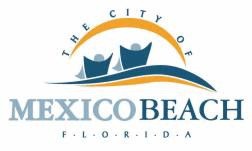 201 Paradise Path, Mexico Beach, FL 32456Phone: 850-648-5700APPOINTMENT APPLICATION FOR PLANNING AND ZONING BOARDName:		Date Submitted:  	Address:  	Phone (Home):		Cell:  	E-Mail Address:  	Resident of Mexico Beach:      Yes    No	Number of Years:  	Education:  	EMPLOYMENT BACKGROUNDPresent Employer/Position:  	Previous Employer (s)/Position (Last 5 years):  	Special Qualifications (Include list of Mexico Beach activities or organizations you have participated in and dates):Do you currently serve, or have you previously served on any other City of Mexico Beach Commissions or Boards? If yes, which one (s):Statement as to why you want to serve as a Planning & Zoning Board Member for the City of Mexico Beach:Additional Information/Comments:I,    	certify   that   to   the   best   of   myknowledge, all information given herewith is true and correct. I understand that any falsification or misrepresentation of facts will be cause for dismissal from the position if I am appointed by the City Council.Applicant SignaturePlease Return To:Douglas G. Baber, City Administrator201 Paradise PathMexico Beach, FL 32456d.baber@mexicobeachgov.com